五年级下册语文期末专题练习 古诗词训练一、给下面加点字选择正确的解释。1.___________________，村庄儿女各当家。2.___________________，忽作玻璃碎地声。[来源:学#科#网Z#X#X#K]3.牧童归去横牛背，___________________。4.___________________，不破楼兰终不还。5.黄河远上白云间，___________________。6.___________________，初闻涕泪满衣裳。7.孤帆远影碧空尽，___________________。8.三万里河东入海，___________________。9._________________，夜静春山空。_________________，时鸣春涧中。10.慈母手中线，_________________。临行密密缝，_________________。二、写出下面诗句中加点字的意思。1.昼出耕田夜绩麻（          ）（              ）3.稚子金盆脱晓冰（          ）4.草满池塘水满陂（          ）5.山衔落日浸寒漪（                           ）6.却看妻子愁何在（        ）7.秋夜将晓出篱门迎凉有感（           ）三、将下面的诗句翻译成现代汉语。1.童孙未解供耕织，也傍桑阴学种瓜。____________________________________________________________________________________________________________________________2.敲成玉磬穿林响，忽作玻璃碎地声。____________________________________________________________________________________________________________________________3.牧童归去横牛背，短笛无腔信口吹。____________________________________________________________________________________________________________________________4.羌笛何须怨杨柳，春风不度玉门关。____________________________________________________________________________________________________________________________5.草满池塘水满陂，山衔落日浸寒漪。   ____________________________________________________________________________________________________________________________6.青海长云暗雪山，孤城遥望玉门关。____________________________________________________________________________________________________________________________7.白日放歌须纵酒，青春作伴好还乡。____________________________________________________________________________________________________________________________8.绿遍山原白满川，子规声里雨如烟。____________________________________________________________________________________________________________________________四、根据课文内容填空。1.《四时田园杂兴》的作者是   代的       。诗人描写了                的情景。展现了                      的劳动场面，流露了诗人对                    的赞扬。2.《稚子弄冰》的作者是   代的杨万里，诗人从小孩                 的心理特征切入，为读者描绘了一幅                                                     的场景。  3.在《村晚》一诗中，诗人描写了一幅宁静的                     图，表达了诗人对                                                                        之情。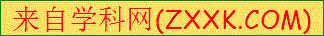 4.《秋夜将晓出篱门迎凉有感》一、二两句中，诗人以对偶的形式写出了山河的                。本诗表达了作者对          的同情，对          的期盼，同时也暗含了对          的不满。五、根据要求写诗句。1.《稚子弄冰》一诗中描写儿童玩冰的诗句是                                   。叙述儿童玩冰时转喜为悲的一句是                 。2.《四时田园杂兴》中描写儿童热爱劳动的诗句是。3.在王昌龄的《从军行》中，描写环境渲染气氛的句子是：                   。形象地说明了将士戌边的时间之长，边塞战斗频繁的句子是：                  。[来源:学科网]4.陆游在《秋夜将晓出篱门迎凉有感》一诗中，采用对偶的手法写出了山河的壮阔、雄奇的特征的诗句是：                                       。5.杜甫在《闻官军收河南河北》一诗中表达一家人欣喜欲狂的诗句是                                       。六、对下列诗句节奏的划分，正确的一项是（    ）。A.三万里／河东／人海，五千仞／岳上／摩天。B.三万里河／东／入海，五千仞岳／上／摩天。C.三万里河／东入／海，五千仞岳／上摩／天。D.三万里／河东入海，五千仞／岳上摩天。七、理解诗歌，回答问题。1.有人说《从军行》的第四句虽豪迈，却反映出戍边将士们的思归和厌战情绪：不把敌人消灭终归回不成家。他的理解是否正确？请简要分析。____________________________________________________________________________________________________________________________[来源:学科网]2.如果把《秋夜将晓出篱门迎凉有感》第三句中“尽”字换成“滴”字、“涌”字或“流”字行不行？为什么？____________________________________________________________________________________________________________________________3.结合《秋夜将晓出篱门迎凉有感》，说说最后一句中“望”和“又”分别蕴含怎样的情感？____________________________________________________________________________________________________________________________八、阅读《村晚》，回答问题。村晚[宋]雷震草满池塘水满陂，山衔落日浸寒漪。牧童归去横牛背，短笛无腔信口吹。1.诗人描绘幽雅美丽的图画的诗句是                            。表现牧童的调皮可爱，天真活泼的诗句是                                 。2.诗中的“衔”、“横”两字富有表现力，请作简要评析。____________________________________________________________________________________________________________________________九、阅读《从军行》，回答问题。从军行青海长云暗雪山，孤城遥望玉门关。黄沙百战穿金甲，不破楼兰终不还！1.第一二句中的“暗”、“孤”二字，形象地展现了                   的景象，突出了将士们戌边生活的                                      。2.本诗最后一句用典，作者借汉喻唐表达了                                          ______________________________________________________________3.本诗第三句包含着极为丰富的内容，请简要概括。[来源:Zxxk.Com]____________________________________________________________________________________________________________________________十、阅读诗歌，回答问题。四时田园杂兴·春日[宋]范成大土膏①欲动雨频催，万草千花一饷②开。舍后荒畦犹绿秀，邻家鞭笋③过墙来。【注释】①土膏：指肥沃的土地。②一饷，片刻。饷，通“晌”。③鞭笋：细长的竹笋。1.这首诗的第一句中，“        ”二字形象地表现出春天乍到，大地复苏的情形。2.下列对诗歌的理解不正确的一项是（     ）。A.“一饷开”三字，形象地描绘出花草在春天生长迅速，片刻间使人眼花缭乱的景象。B.诗人精心选择农村特有的景色与农民的劳动生活来表现春天，写出了春天的勃勃生机。C.诗歌最后一句巧借鞭笋来透露春天的气息，与“一枝红杏出墙来”有异曲同工之妙。D.诗歌先概括描写春天，然后具体描绘景物。“催”“开”“过”等词充满着动态之美。3.这首诗作者都描写了哪些景物？表达了作者怎样的思想感情？____________________________________________________________________________________________________________________________十一、阅读诗歌，回答问题。谢亭送别[唐]许浑劳歌①一曲解行舟，红叶青山水急流。日暮酒醒人已远，满天风雨下西楼。【注】：①劳歌：送别歌的代称。1.前两句和后两句描写的是否同一时间的事？作者这样处理，表达了怎样的感情？____________________________________________________________________________________________________________________________2.诗的二、四句写景，其作用有什么不同？____________________________________________________________________________________________________________________________3.第二句的诗眼是哪个字？请作简要赏析。____________________________________________________________________________________________________________________________参考答案一、1.昼出耕田夜绩麻2.敲成玉磬穿林响3.短笛无腔信口吹。4.黄沙百战穿金甲5.一片孤城万仞山。6.剑外忽传收蓟北7.唯见长江天际流。8.五千仞岳上摩天。9.人闲桂花落  月出惊山鸟10.游子身上衣  意恐迟迟归[来源:Zxxk.Com]二、1.在田间锄草  把麻搓成线或绳  2.幼小的孩子  3.池塘  4.让人感到寒意的水中波纹  6.妻子和儿女  7.天将要亮三、1.小孩子虽然不会耕田织布,也在那桑树阴下学着种瓜。2.敲出来的声音像玉磬一样穿越树林，冰忽然在地上发出像玻璃（玉石）一样的破裂声。3.小牧童横骑在牛背上，缓缓地把家还；拿着一支短笛，随口吹着，也没有固定的声腔。4.何必用羌笛吹起那哀怨的杨柳曲去埋怨春光迟迟呢，原来玉门关一带春风是吹不到的啊。5.在一个长满青草的池塘里，池水灌得满满的，山衔住落日淹没了水波。6.青海湖上乌云密布，遮得连绵雪山一片黯淡。边塞古城，玉门雄关，远隔千里，遥遥相望。7.在大白天里放声高歌,畅饮美酒,趁着这春光的陪伴,我正好回到我的故乡。8.山坡田野间草木茂盛，稻田里的水色与天光相辉映。杜鹃一声声啼叫在如烟如雾的蒙蒙细雨中。四、1.宋  范成大  农村劳动  劳动人民  劳动人民 2.宋  幼稚嗜玩  稚气满纸而又诗意盎然的“脱冰作戏”  3.乡村晚景  闲适的田园生活赞美向往4.壮阔、雄奇  百姓  王师  统治者五、1.彩丝穿取当银铮，敲成玉磬穿林响  忽作玻璃碎地声2.也傍桑阴学种瓜3.青海长云暗雪山    黄沙百战穿金甲 4.三万里河东入海，五千仞岳上摩天5.却看妻子愁何在，漫卷诗书喜欲狂六、B七、1.不准确。最后一句写出了将士们的心声，表现了他们杀敌卫国的意志和豪情。（3）典型环境雄浑豪壮。2.不行，“尽”字强调眼泪流干，程度比“滴”“涌”“流”要强。3.“南”表达了遗民对南宋军队收复失地的期盼，“又”表达出对苟且偷安的南宋朝廷迟迟没有收复失地的失望和埋怨。八、1.草满池塘水满陂，山衔落日浸寒漪    牧童归去横牛背，短笛无腔信口吹 2.衔”字运用了拟人手法，写活了山，写出了落日将沉未沉的情态。“横”字表明牧童不是规矩地骑，而是随意横坐在牛背上，表现了牧童的调皮可爱（天真活泼、淳朴无邪）的天性。九、1.边塞寂寞、冷落、肃杀    孤寂、艰苦2.守边将士们立誓破敌的斗志和不畏艰苦、不怕牺牲的大无畏精神以及他们的必胜信心。3.这句诗是边塞战斗生活的强有力的概括。“黄沙”二字既是实景，又道出了边庭之荒凉萧瑟；“百战”二字，形象地说明了将士戍边的时间之漫长、边塞战斗之频繁；而“穿金甲”三字，则渲染了战斗之艰苦、激烈。十、1.欲动    2.B  3.作者描写了土地、雨、草、花、荒地、竹笋。表达了作者热爱春天，热爱大自然的思想感情。十一、1.不是同一时期的事情，中间有一段较长的时间间隔，酒醒之后，才识到朋友已经离开很远很远，倍感凄凉孤独。这样写强化了送别的愁情。2.第二句写红叶青山的美景，色彩艳丽，景色优美，更觉离别的难堪。以乐景写情，反衬了离愁别绪。第四句描写满天风雨，是烘托黯然神伤的离别之情。3.诗眼是“急”字，一个“急”字突出了舟行的迅疾，“急”字暗透出送行者“流水何太急”的心态，突出了诗人目送行舟穿行时的忧伤心境。 